SOMMARIOSOMMARIO	1COMUNICAZIONI DELLA F.I.G.C.	1COMUNICAZIONI DELLA L.N.D.	1COMUNICAZIONI DEL COMITATO REGIONALE	2COMUNICAZIONI DELLA F.I.G.C.COMUNICAZIONI DELLA L.N.D.C.U. n. 32 del 16.07.2021 L.N.D.Si pubblica in allegato il C.U. n. 21/A della F.I.G.C. inerente l’adeguamento del “premio di preparazione in base all’incremento ISTAT a decorrere dal 1° luglio 2021.C.U. n. 33 del 16.07.2021 L.N.D.Si pubblica in allegato il C.U. n. 22/A della F.I.G.C. inerente gli oneri finanziari per la stagione sportiva 2021/2022.C.U. n. 37 del 19.07.2021 L.N.D.Si pubblica in allegato il C.U. in epigrafe inerenti le nomine, con validità fino al 30 giugno 2022, delle Commissioni.CIRCOLARE N. 20 DEL 23.07.2021Si trasmette, per opportuna conoscenza, la copia della circolare n. 22-2021 elaborata dal Centro Studi Tributari della L.N.D. avente il seguente oggetto:“Conversione in legge del D.L. n. 73 del 25 maggio 2021, recante misure per il sostegno per le imprese, il lavoro, i giovani e la salute – cd. “Sostegni 2” –CIRCOLARE N. 22 DEL 26.07.2021Si trasmette, per opportuna conoscenza, la copia della circolare n. 24-2021 elaborata dal Centro Studi Tributari della L.N.D. avente il seguente oggetto:“Comunicato della Sport e Salute S.p.A. – Aggiornamento bonus collaboratori sportivi – Riapertura dei termini per erogazione automatica.“Conversione in legge del D.L. n. 73 del 25 maggio 2021, recante misure per il sostegno per le imprese, il lavoro, i giovani e la salute – cd. “Sostegni 2” –COMUNICAZIONI DEL COMITATO REGIONALESOCIETA’ INATTIVELe sottonotate società hanno comunicato l’inattività a partire dalla stagione sportiva 2021/2022DILETTANTIMatr. 945.702		A.S.D. ATL URBINO C5 1999		Urbino (PU)Matr. 921.243		A.S.D. U.S.A. S.CATERINA			Fermo (FM)Matr. 949.824		A.S.D. STELLA D ORO			Ancona Matr. 952.037 	A.S.D. SPORTING PESARO		Pesaro S.G.S.Matr. 934.465		A.S.D. POLISPORTIVA CANTIANESE	Cantiano (PU)Visto l’art.16 commi 1) e 2) N.O.I.F. si propone alla Presidenza Federale per la radiazione dai ruoli.Ai sensi dell’art. 110 p.1) delle N.O.I.F. i calciatori tesserati per le suddette Società sono svincolati d’autorità dalla data del presente comunicato ufficiale.RATIFICHE F.I.G.C.La F.I.G.C. ha ratificato quanto segue:CAMBIO ATTIVITA’ – da Dilettante a Settore Giovanile e ScolasticoMatr. 947.659 	U.S.   ANCONITANA A.S.D.GRADUATORIE PER COMPLETAMENTO ORGANICI 2021/2022Con riferimento a quanto riportato nei CU. n. 5 del 07.07.2021, si pubblicano, di seguito, le graduatorie, suddivise per campionato, delle Società che hanno presentato domanda di ammissione al campionato di categoria superiore, secondo quanto previsto nel C.U. n. 4 del 06.07.2021, per il completamento degli organici relativi alla stagione sportiva 2021/2022.Si comunica che eventuali osservazioni e/o contestazioni relative alle sotto indicate graduatorie devono essere espresse al Comitato Regionale Marche, in forma scritta ed a firma del Legale Rappresentante della Società, con motivazioni documentate entro e non oltre il 30.07.2021. Sotanto successivamente alla citata data le graduatorie saranno considerate definitive mediante pubblicazione su apposito Comunicato Ufficiale.ECCELLENZAGRADUATORIA1^ - S.S.D. MONTICELLI CALCIO S.R.L.		70	2^ - VIGOR CASTELFIDARDO-O ASD		50		3^ - SSDARL CIVITANOVESE CALCIO  		49PROMOZIONEGRADUATORIA1^ - A.S.D. MONTEMILONE POLLENZA		70 	Anzianità categoria corrente (2012/13-2020/21)2^ -  A.S.D. CUPRENSE 1933  			70	Anzianità categoria corrente (2016/17-2020/21)3^ - A.S.D. CASTEL DI LAMA			694^ - S.S.   SETTEMPEDA A.S.D.			50	Anzianità categoria corrente (2019/20-2020/21)Numero tesserati 2065^ - A.S.D. CAMERINO CALCIO			50	Anzianità categoria corrente (2019/20-2020/21)Numero tesserati 476^ - A.S.D. CASETTE VERDINI			40	Anzianità categoria corrente (2016/17-2020/21)7^ - A.C.   RAPAGNANO  				40	Anzianità categoria corrente (2018/19-2020/21)PRIMA CATEGORIAGRADUATORIA1^ - G.S.   MURAGLIA S.S.D. A R.L.  		702^ - A.S.D. USAV PISAURUM			60	Anzianità categoria corrente (2015/16-2020/21)3^ - U.S.   COMUNANZA				60	Anzianità categoria corrente (2016/17-2020/21)4^ - U.S.D. FALCO ACQUALAGNA			60	Anzianità categoria corrente (2019/20-2020/21)5^ - A.S.D. UNIONE CALCIO PERGOLESE	516^ - A.S.D. ANKON DORICA				407^ - F.C.D. REAL CAMERANESE  			398^ - A.S.D. VIGOR MONTECOSARO CALCIO	28		SECONDA CATEGORIAGRADUATORIA1^ - ASD.P. CANDIA BARACCOLA ASPIO 		70	Anzianità categoria corrente (2008/09-2020/21)2^ - A.S.D. PORTA ROMANA			70	Anzianità categoria corrente (2018/19-2020/21)3^ - A.S.D. DELLA ROVERE CALCIO		70	Anzianità categoria corrente (2019/20-2020/21)4^ - U.S.   JUNIORJESINA LIBERTAS ASD	655^ - A.D.P. SANTA MARIA APPARENTE  		646^ - A.S.D. ATLETICO CONERO			497^ - U.S.D. TREIESE					438^ - A.S.D. ROSORA ANGELI			289^ - A.S.D. SANTANGIOLESE			19LEGENDA: AA Anno affiliazione – P Punti – Partecipazione alla Coppa – J Juniores – A Allievi – G Giovanissimi – Riunioni Regionali (Reg) e Provinciali (Pr)ISCRIZIONE CAMPIONATI STAGIONE SPORTIVA 2020/2021Eccellenza e PromozioneAlla chiusura del termine previsto per l’iscrizione ai campionati di Eccellenza e Promozione si comunica che tutte le Società aventi diritto hanno provveduto all’iscrizione nei Campionati di competenza; si confermano pertanto gli organici di cui al CU n. 3 del 06.07.2021 con l’eccezione, nel campionato di Eccellenza, della defezione dell’ U.S. ANCONITANA A.S.D. che ha comunicato la variazione dell’attività da DILETTANTE a S.G.S., ratificata dalla F.I.G.C.Si evidenzia che dette iscrizioni sono oggetto della prevista verifica sull’osservanza delle disposizioni emanate in proposito dalla L.N.D..ADEGUAMENTO PREMIO DI PREPARAZIONE  CU n. 21/A del 16.07.2021Il Presidente Federale ha deliberato che a decorrere dal 1° Luglio 2021 il paramentro per il calcolo del “Premio di Preparazione” è aggiornato e stabilito nella misura di € 562,00.AUTORIZZAZIONE TORNEIQuesto Comitato Regionale ha autorizzato l’effettuazione del sottonotato Torneo organizzato dalla Società sportiva, approvandone il regolamento:TORNEI S.G.S.Denominazione Torneo: 	1° Memorial “OLIVIERO COSTANTINI 2021”Periodo di svolgimento:	28.08.2021Categoria:	Under 17Carattere 	RegionaleOrganizzazione:	A.S.D. UNIONE CALCIO PERGOLESE  ORARIO UFFICISi comunica che la Sede Regionale, causa emergenza da Covid 19, è chiusa al pubblico; per eventuali eccezionali richieste di accesso è necessario prendere accordi per e-mail crlnd.marche01@figc.it o pec marche@pec.figcmarche.it o per telefono ai seguenti recapiti:Segreteria			071/28560404Ufficio Amministrazione	071/28560322 Ufficio Tesseramento 	071/28560408 Ufficio emissione tessere	071/28560401Pubblicato in Ancona ed affisso all’albo del Comitato Regionale Marche il 27/07/2021.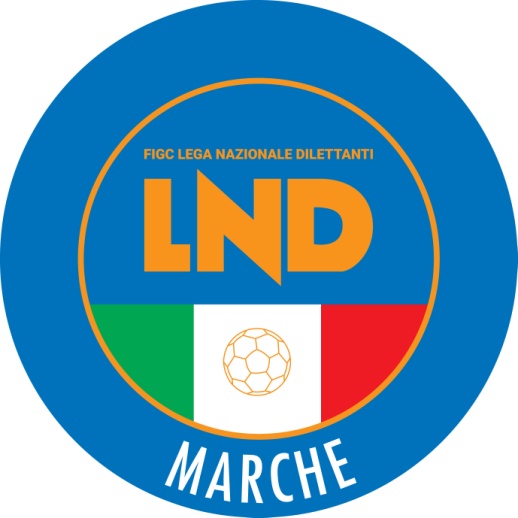 Federazione Italiana Giuoco CalcioLega Nazionale DilettantiCOMITATO REGIONALE MARCHEVia Schiavoni, snc - 60131 ANCONACENTRALINO: 071 285601 - FAX: 071 28560403  sito internet: www.figcmarche.it                          e-mail: crlnd.marche01@figc.itpec: marche@pec.figcmarche.itStagione Sportiva 2021/2022Comunicato Ufficiale N° 7 del 27/07/2021Stagione Sportiva 2021/2022Comunicato Ufficiale N° 7 del 27/07/2021SOCIETA’AFFILIAZIONEAFFILIAZIONECOPPAATTIVITA’ GIOVANILEATTIVITA’ GIOVANILEATTIVITA’ GIOVANILERIUNIONIRIUNIONITOTALESOCIETA’AAPCOPPAJAGPr.Reg.TOTALESSDARL CIVITANOVESE CALCIO  20174510101001049S.S.D. MONTICELLI CALCIO S.R.L.25510101001070VIGOR CASTELFIDARDO-O ASD255100001050SOCIETA’AFFILIAZIONEAFFILIAZIONECOPPAATTIVITA’ GIOVANILEATTIVITA’ GIOVANILEATTIVITA’ GIOVANILERIUNIONIRIUNIONITOTALESOCIETA’AAPCOPPAJAGPr.Reg.TOTALEA.S.D. CAMERINO CALCIO255100001050A.S.D. CASETTE VERDINI25500001040A.S.D. CASTEL DI LAMA199724510101001069A.S.D. CUPRENSE 1933  25510101001070A.S.D. MONTEMILONE POLLENZA25510101001070A.C.   RAPAGNANO  25500001040S.S.   SETTEMPEDA A.S.D.20165510101001050SOCIETA’AFFILIAZIONEAFFILIAZIONECOPPAATTIVITA’ GIOVANILEATTIVITA’ GIOVANILEATTIVITA’ GIOVANILERIUNIONIRIUNIONITOTALESOCIETA’AAPCOPPAJAGPr.Reg.TOTALEA.S.D. ANKON DORICA25500001040U.S.   COMUNANZA2551001001060U.S.D. FALCO ACQUALAGNA2550101001060G.S.   MURAGLIA S.S.D. A R.L.  25510101001070F.C.D. REAL CAMERANESE  2007145100001039A.S.D. UNIONE CALCIO PERGOLESE20156510101001051A.S.D. USAV PISAURUM2551001001060A.S.D. VIGOR MONTECOSARO CALCI200813500001028SOCIETA’AFFILIAZIONEAFFILIAZIONECOPPAATTIVITA’ GIOVANILEATTIVITA’ GIOVANILEATTIVITA’ GIOVANILERIUNIONIRIUNIONITOTALESOCIETA’AAPCOPPAJAGPr.Reg.TOTALEA.S.D. ATLETICO CONERO20174510101001049ASD.P. CANDIA BARACCOLA ASPIO25510101001070A.S.D. DELLA ROVERE CALCIO25510101001070U.S.   JUNIORJESINA LIBERTAS ASD25010101001065A.S.D. PORTA ROMANA25510101001070A.S.D. ROSORA ANGELI200813500001028A.D.P. SANTA MARIA APPARENTE  200219510101001064A.S.D. SANTANGIOLESE20174500001019U.S.D. TREIESE2013850101001043  Il Segretario(Angelo Castellana)Il Presidente(Ivo Panichi)